H o w   D o   W e   V a l u e   H i s t o r y?Capital Campaign Sponsorship Opportunities The Arts Council of Midland is growing.  By becoming a supporter, you are helping all arts and history in our community as we restore the historic Scarborough Linebery property for ACM’s permanent home.  This property contains the second-oldest home in Midland, Texas (circa 1906) and over ten thousand square feet of buildings, on more than two and a half acres.  Property Underwriter	-	Price upon RequestLead sponsor of the permanent home of ACM. Permanent Signage at entranceCompany name/ logo or individual name(s) on donor wall/ fence and on ACM websiteFree annual rental of ACM property & grounds; details provided upon requestSculpture added to the FMH Foundation Sculpture Garden @ ACM in your honorCompany profile with logo and image of choice each month on our ACM website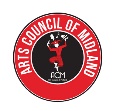 SLH Property Partner	-	$200,000 Sponsorship	Sponsor of our ACM Art GalleryCompany name/ logo or individual name(s) on donor wall/ fence and on ACM websiteFree annual rental of ACM gallery; details provided upon requestExclusive one-year sponsor of annual series Quarterly Exhibition Series& receptionsACM Partner	-		$100,000 SponsorshipSponsor of our ACM Classroom(s)Exclusive sponsor of annual “SLH Day” in October @ ACM including print & electronic advertisingCompany logo and information on ACM social media postsExclusive one-year sponsor of ACM classes & workshopsSponsor recognition on permanent signage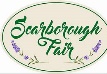 Scarborough Fair	-	$50,000 SponsorshipOne-year sponsor of ACM’s fall Artist Community Market Company logo and information on ACM print & electronic media posts of AC MarketCompany name & logo on sponsor signage on ACM website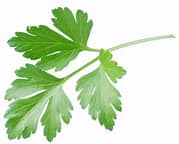 Parsley Participant	-	$25,000 SponsorshipNon-exclusive sponsor of Scarborough House Museum tours & brochureCompany name & logo on sponsor signage, on ACM websitePrinted Recognition in ACM’s Children’s Sculpture Garden & Play Center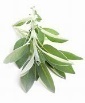 Sage Champion	-	$10,000 SponsorshipCompany/Name on donor signage & ACM website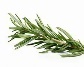 Rosemary Backer	-	$5,000 SponsorshipCompany/Name on donor signage & ACM website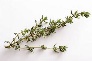 Thyme Ambassador	-	$2,500 Sponsorship	Company/Name on donor signage & ACM websiteCapital Campaign Sponsorship Pledge/Payment FormI/ We want to join the Arts Council of Midland’s restoration of the Scarborough Linebery property for their permanent home.CONTACT INFORMATION                                                                                                                                                  Name/ Company Name__________________________________________________________________Primary Contact _______________________________TITLE________________________________________________ADDRESS _____________________ CITY_______________________ STATE_____ZIP____________TELEPHONE # _________________ EMAIL _______________________________________________SPONSORSHIP LEVEL				PAYMENT SCHEDULEACM Property Underwriter		Price Upon Request				ﬦ1 INSTALLMENT		SLH Property Partner		ﬦ$200,000 SPONSORSHIP			ACM/ SLH Partner		ﬦ$100,000 SPONSORSHIP			ﬦ2 INSTALLMENT		Scarborough Fair 			ﬦ$50,000   SPONSORSHIP		Parsley Participant		ﬦ$25,000   SPONSORSHIP			I WISH TO SET UP A PAYMENT PLAN OVER Sage Champion 			ﬦ$10,000   SPONSORSHIP			ﬦ1	ﬦ2	ﬦ3   years	ﬦOtherRosemary Backer			ﬦ$5,000     SPONSORSHIPThyme Ambassador		ﬦ$2,500     SPONSORSHIP			Signature____________________________			PAYMENTPlease send invoice		(ACM will invoice immediately for payment, or every 6 months for semi-annual plan)Check enclosed 			(Payable to Arts Council of Midland)Pay online with credit card	(acmidland.org)	Please charge my credit card:	TYPE_______________	#____________________________  CODE______________________Name on Card			____________________________		__					To Mail Form:			To Email Form:Arts Council of Midland		info@acmidland.org		ﬦDo not list Name/Company Name; This sponsorship is Attn: Capital Campaign						AnonymousP.O. Box 3494			Please include company logoMidland, TX 79702		in your return email		ﬦPlease state how you want your name to appear in print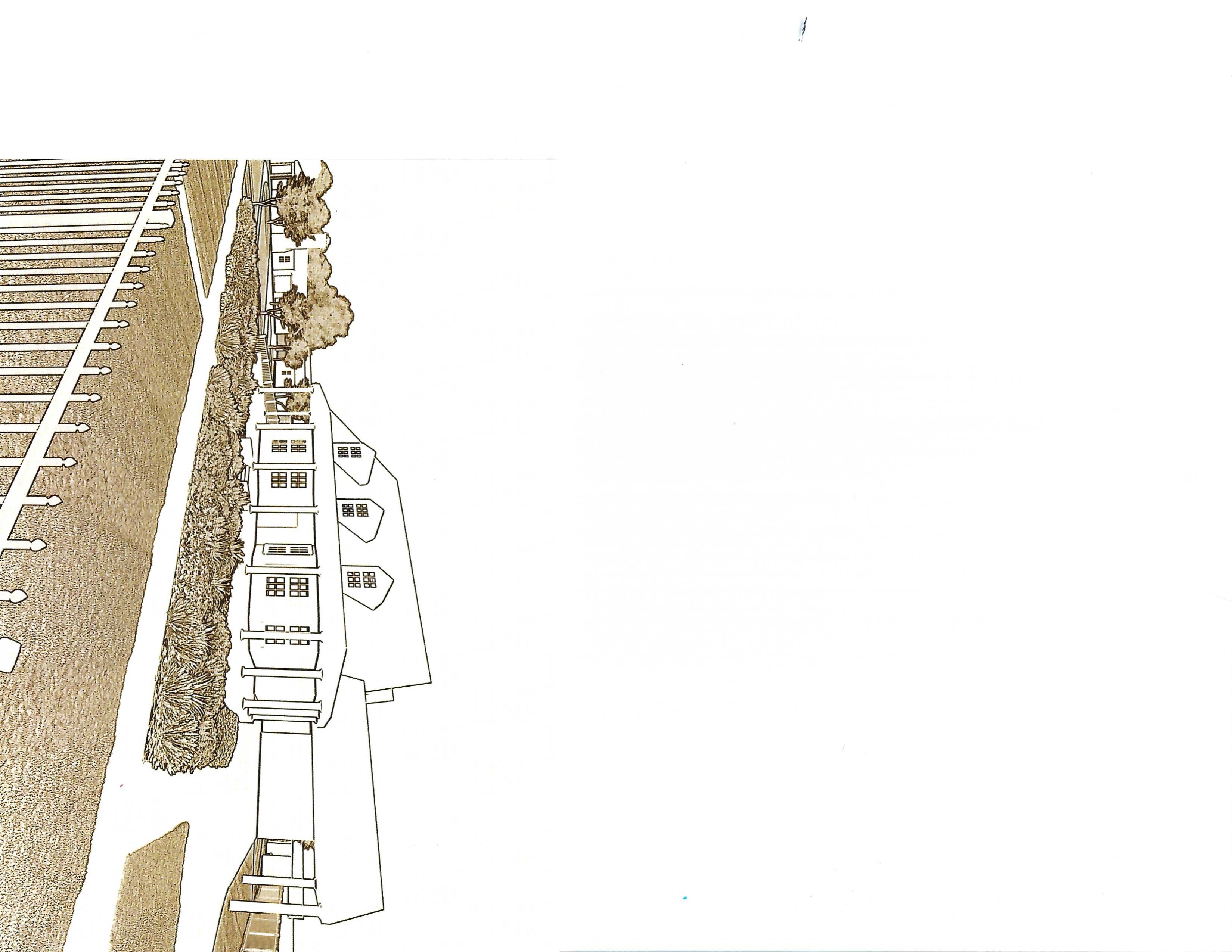 